Научный семинар кафедры теории и истории международных отношений (ТИМО) РУДН по теме «Дилеммы современного миротворчества» ПРОГРАММА МЕРОПРИЯТИЯСекция 1. "Теория и концептуальные парадигмы миротворчества"Модератор – Заведующий кафедрой теории и истории международных отношений, Российский университет дружбы народов, д.п.н. Денис Андреевич Дегтерев (Россия)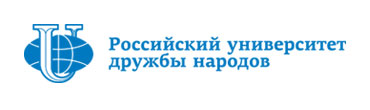 Факультет гуманитарных и социальных наук 
31 марта 2021 г., 
Zoom, 14.30 – 20.0014.20 – 14.30Регистрация участников14.35 – 14.45Приветственное слово Президента Межрегиональной общественной организации ветеранов миротворческих миссий ООН, вице-президента МООВММООН «Генералы Мира – за Мир», участника боевых действий, члена Союза журналистов России Сергея Вадимовича Лаврова (Россия)14.45 - 15.00Роль государств в миссиях по поддержанию мира (национальные подходы к миротворчеству: РФ, США, КНР)Юрий Юрьевич Видакас, Временный Поверенный в делах России в ОАЭ15.00 – 15.15Особенности российского подхода к миротворческой деятельности ООНВладимир Федорович Заемский, Проректор по кадровой политике Дипломатической Академии МИД России, Чрезвычайный и Полномочный Посол, д.п.н. (Россия)15.15 – 15.30Дилеммы защиты гражданского населения в миротворческих операциях ООНЧарльз Хант, доцент по международным отношениям, Школа глобальных, городских и социальных исследований, Университет РМИТ; старший научный сотрудник, Центр политических исследований Университета Организации Объединенных Наций; главный редактор,"Глобальная ответственность по защите"; PhD (Австралия)15.30 – 15.45Составные миссии и их последствия для оценки миротворческой деятельности Пол Диль, Помощник Проректора, Директор Центра преподавания и обучения имени Ашбеля Смита, Профессор, Техасский университет, PhD (США)15.45 – 16.00Специальные коалиции и институциональное обеспечение в сфере международной безопасности: на пути к типологизацииДжон Карлсруд, Профессор, руководитель Исследовательской группы по вопросам мира, конфликтов и развития, Норвежский институт международных отношений, заместитель редактора журнала "International Peacekeeping", председатель Норвежского центра гуманитарных исследований, доктор философии (Норвегия)16.00 – 16.15Взаимосвязь ООН - Африканский союз в области мира и безопасности: вызовы и возможностиСветлана Александровна Бокерия, доцент, кафедра теории и истории международных отношений, Российский университет дружбы народов, д.ю.н. (Россия)16.15 – 16.30 Современные реформы в области миротворчестваЭлси Амелия Тачи-Менсон, научный сотрудник, член директората, Факультет академических исследований, Международный центр подготовки миротворцев имени Кофи Аннана, PhD (Гана)16.30 – 16.45Дилеммы, характерные для трех принципов миротворческой деятельности Организации Объединенных Наций (согласие, беспристрастность и оборонительное применение силы)Уолтер Дорн, Профессор Королевского военного колледжа и Колледжа канадских вооруженных сил, консультант Управления информационно-коммуникационных технологий Организации Объединенных Наций, PhD (Канада)16.45 – 17.00Сокращение численности миротворческого контингента ООН: Воздействие на гражданских миротворцев и миссии, их использующиеКатарина П. Коулман, доцент, Факультет политологии, Университет Британской Колумбии, PhD (Канада)17.00 – 17.15Международная группа по наблюдению в Минданао, Филиппины: модель действий по поддержанию мира?Джорджи Энгельбрехт, старший аналитик, Международная группа по кризисным ситуациям, бывший представитель ЕС в Международной группе по наблюдению за мирным процессом в рамках процесса мирного урегулирования между правительством Филиппин и Исламским фронтом освобождения Моро (Филиппины)17.15 – 17.30ДискуссияСекция 2. "Национальное миротворчество"Модератор – Доцент кафедры теории и истории международных отношений, Российский университет дружбы народов, к.ю.н. Светлана Александровна Бокерия (Россия)Секция 2. "Национальное миротворчество"Модератор – Доцент кафедры теории и истории международных отношений, Российский университет дружбы народов, к.ю.н. Светлана Александровна Бокерия (Россия)17.30 – 17.45Современные вооруженные конфликты и международная миротворческая деятельность Андрей Владимирович Загорский, зав. отделом Отдел разоружения и урегулирования конфликтов, зав. сектором Сектор по нераспространению и ограничению вооружений, ИМЭМО РАН, к.и.н.(Россия)17.45 – 18.00  Концептуальные аспекты новейшего миротворчества РоссииПавел Вячеславович Шамаров, доцент, специалист отдела, Министерство обороны Российской Федерации, к.в.н. (Россия)18.00 – 18.15Миротворчество во внешнеполитическом курсе ГерманииНаталья Викторовна Ивкина, старший преподаватель, кафедра Теории и истории международных отношений, РУДН, к.и.н. (Россия)18.15 – 18.30Вопрос ответственности за разрешение конфликтов в Африке и гибридная модель миротворчестваСергей Валерьянович Костелянец,ведущий научный сотрудник, заведующий Центром социологических и политологических исследований, ИАфр РАН, к.п.н. (Россия)18.30 – 18.45Роль Бразилии в совершенствовании механизмов миротворчестваАлла Юрьевна Борзова, профессор, кафедра Теории и истории международных отношений, РУДН, д.и.н. (Россия)18.45 – 19.00Миротворчество в эпоху гибридных войнАлександр Сергеевич Луньков, заведущий кафедрой философии, Институт философии и права УрО РАН (Екатеринбург), к.и.н. (Россия)19.00 – 19.15Миротворческая деятельность постоянных членов СБ ООН и стран постсоветского пространстваСергей Степанович Новиков, доцент, профессор кафедры теории и истории государства и права Владимирского юридического института ФСИН России, профессор кафедры международное право и внешнеэкономическая деятельность Владимирского государственного университета, д.и.н. (Россия)19.15 – 19.30Взаимодействие ООН с религиозными общинами: миротворчество и сотрудничество во имя социального благополучияСергей Владиславович Мельник, научный сотрудник, Институт научной информации по общественным наукам РАН, к.ф.н. (Россия)19.30 – 19.45Повестка дня «Женщины. Мир. Безопасность» в миротворческой деятельности ООНСергей Александрович Тишков, доцент, заместитель начальника кафедры Орловского юридического института МВД России им. В. В. Лукьянова, к.п.н. (Россия)19.45 – 20.00Дискуссия